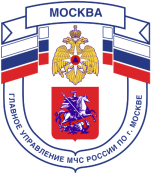 Главное управление МЧС России по г. Москве Управление по Новомосковскому и Троицкому АО2 региональный отдел надзорной деятельности и профилактической работы142191, г. Москва, г.о. Троицк, ул. пл. Верещагина д. 1 телефон: 8(495)840-99-70,E-mail: nitao2@gpn.moscow_____________________________________________________________________________Памятка родителям! Немногие дети знают, что пожар является очень опасным для жизни. А главное  - малыши часто не знают, как себя вести во время такой ситуации. Дети боятся огня, они начинают тут же прятаться под кровать, в шкаф, кричат, закрывают глаза, думают, что так они способны защитить себя. Поэтому родителям надо вовремя объяснить детям, что делать во время пожара.Во время пожара ребенок может просто испугаться и получить сильный шок от происшествия. Уважаемые родители! Постарайтесь четко и в доступной форме объяснить ребенку, что делать во время пожара и убедитесь, что проведенная вами беседа не прошла даром. Не надо рассказывать ребенку страшные истории о том, как гибнут дети. Лучше расскажите ему позитивную историю о том, «как отважные дети умеют защищать себя и спасать других». Больше делайте акцент на то, что пожар можно победить и не стоит его бояться.Что делать при пожаре?Для начала ребенок должен позвонить в пожарную службу по телефону «101» или мобильного телефона «112».Дальше ребенок может попробовать потушить пожар.Если  он своими силами потушить пожар не может, надо как можно быстрее покинуть квартиру. Дверь надо прикрыть, но не закрывать ее на замок. В этом случае лучше лифтом не пользоваться.При пожаре двери и окна лучше не открывать, чтобы не увеличивать приток воздуха в квартиру. Это может только активизировать возгорание.Если же ребенок не может выбраться на улицу, ему надо выйти на лоджию (балкон), закрыть плотно за собой дверь и попытаться привлечь внимание к себе всеми способами.Телефон пожарной охраны – 01,101Единый телефон доверия ГУ МЧС России по г. Москве: +7(495) 637-22-22mchs.qov.ru – официальный интернет сайт МЧС России